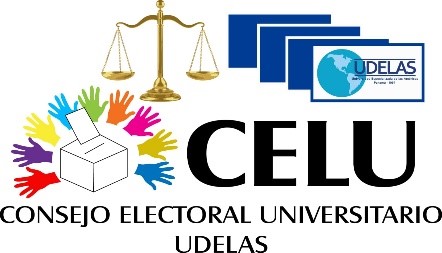 SOLICITUD DE CERTIFICACIÓN AL CARGO DE RECTORÍA CON FIN ELECTORAL DECANATO DE INVESTIGACIÓNFecha: ____________________________					 SeñoraDecana:E. 	S. 	D.Señora Decana:Quien suscribe, _____________________________________ con cédula de identidad personal N°___________________, solicito se expida a mi favor, certificación que contenga la información siguiente: Que cuento con experiencia en investigación universitaria.Atentamente,Firma: ___________________	 Cédula: __________________	Correo institucional del solicitante: ______________En caso de realizar el proceso vía digital sírvase enviar esta solicitud al correo: direccion.investigacion@udelas.ac.pa